Tanfolyami jelentkezési - lapSzemélyi adatok (Kérjük, nyomtatott nagybetűvel töltse ki!)* 	Nem magyar állampolgárság esetén ide kell írni a Magyarországon való tartózkodás jogcímét és a tartózkodásra jogosító okirat megnevezését és számát: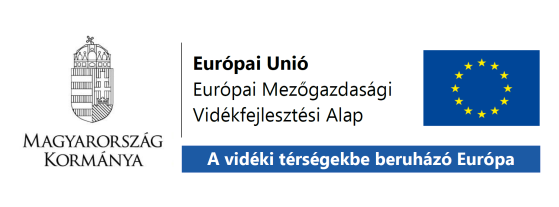 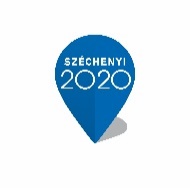 Legmagasabb iskolai végzettség (Kérjük tegyen x-et a megfelelő négyzetbe!)Szakképzettségem/szakmai végzettségem:….	Nyelvismeret: 	 alapfok 	 középfok 	 felsőfok 	nyelv:…………………………..Munkajogi státusz*: foglalkoztatott, hallgatói jogviszony, nem regisztrált munkanélküli, regisztrált munkanélküli, tanulói jogviszony, vállalkozó, munkaadó, őstermelő, családi gazdálkodó, egyéb**Kérjük a megfelelőt aláhúzniVállalkozás adatai (amennyiben a jelentkező meghatalmazottként vesz részt)Kijelentem, hogy adataim a valóságnak megfelelnek, és hozzájárulok ahhoz, hogy adataimat a Képző intézmény a képzéssel kapcsolatban nyilvántartsa és kezelje. Adatkezelési szabályzatunk honlapunkon a www.bethlengaborszki.com weboldalon és az ügyfészolgálatunkon is megismerhető. Nyilatkozom, hogy a képző intézmény felnőttképzési szolgáltatásait megismertem.Dátum:…………………………………………..Képző intézmény neve: Bethlen Gábor Mezőgazdasági és Élelmiszeripari Szakgimnázium, Szakközépiskola és KollégiumKépző intézmény székhelye: 5500 Gyomaendrőd, Hősök útja 40.KéKépző intézmény nyilvántartási száma: E -000038/2013Képző intézmény neve: Bethlen Gábor Mezőgazdasági és Élelmiszeripari Szakgimnázium, Szakközépiskola és KollégiumKépző intézmény székhelye: 5500 Gyomaendrőd, Hősök útja 40.KéKépző intézmény nyilvántartási száma: E -000038/2013Választott képzés neve:ÁLLATGONDOZÓ OKJ 31 621 01Nyilvántartási száma:E-000038/2013/A007Képzés helye:Képzés ideje:NévSzületési névAnyja születési neveSzületési hely és időévhónapNemeférfi / nőférfi / nőférfi / nőférfi / nőférfi / nőférfi / nőférfi / nőférfi / nőférfi / nőférfi / nőAdóazonosító jel:Adóazonosító jel:Adóazonosító jel:Adóazonosító jel:Adóazonosító jel:Adóazonosító jel:Adóazonosító jel:Adóazonosító jel:Adóazonosító jel:Adóazonosító jel:Adóazonosító jel:Adóazonosító jel:Adóazonosító jel:Adóazonosító jel:Adóazonosító jel:Adóazonosító jel:Őstermelői ig. szám:Őstermelői ig. szám:Őstermelői ig. szám:Őstermelői ig. szám:Őstermelői ig. szám:Őstermelői ig. szám:Őstermelői ig. szám:Őstermelői ig. szám:Őstermelői ig. szám:Őstermelői ig. szám:Őstermelői ig. szám:Családi gazdálkodás nyilvántartási szám:Családi gazdálkodás nyilvántartási szám:Családi gazdálkodás nyilvántartási szám:Családi gazdálkodás nyilvántartási szám:Családi gazdálkodás nyilvántartási szám:Családi gazdálkodás nyilvántartási szám:Családi gazdálkodás nyilvántartási szám:Családi gazdálkodás nyilvántartási szám:Családi gazdálkodás nyilvántartási szám:Családi gazdálkodás nyilvántartási szám:Családi gazdálkodás nyilvántartási szám:Családi gazdálkodás nyilvántartási szám:Családi gazdálkodás nyilvántartási szám:Családi gazdálkodás nyilvántartási szám:Családi gazdálkodás nyilvántartási szám:Családi gazdálkodás nyilvántartási szám:Egyéni vállalkozói ig. száma:Egyéni vállalkozói ig. száma:Egyéni vállalkozói ig. száma:Egyéni vállalkozói ig. száma:Egyéni vállalkozói ig. száma:Egyéni vállalkozói ig. száma:Egyéni vállalkozói ig. száma:Egyéni vállalkozói ig. száma:Egyéni vállalkozói ig. száma:Egyéni vállalkozói ig. száma:Egyéni vállalkozói ig. száma:Adószám:Adószám:Adószám:Adószám:Adószám:Adószám:Adószám:Adószám:Adószám:Adószám:Adószám:Adószám:Adószám:Adószám:Adószám:Adószám:Erdőgazdálkodói nyilvántartási szám:Erdőgazdálkodói nyilvántartási szám:Erdőgazdálkodói nyilvántartási szám:Erdőgazdálkodói nyilvántartási szám:Erdőgazdálkodói nyilvántartási szám:Erdőgazdálkodói nyilvántartási szám:Erdőgazdálkodói nyilvántartási szám:Erdőgazdálkodói nyilvántartási szám:Erdőgazdálkodói nyilvántartási szám:Erdőgazdálkodói nyilvántartási szám:Erdőgazdálkodói nyilvántartási szám:TEÁOR kód:TEÁOR kód:TEÁOR kód:TEÁOR kód:TEÁOR kód:TEÁOR kód:TEÁOR kód:TEÁOR kód:TEÁOR kód:TEÁOR kód:TEÁOR kód:TEÁOR kód:TEÁOR kód:TEÁOR kód:TEÁOR kód:TEÁOR kód:MÁK ügyfél-azonosító:MÁK ügyfél-azonosító:MÁK ügyfél-azonosító:MÁK ügyfél-azonosító:MÁK ügyfél-azonosító:MÁK ügyfél-azonosító:MÁK ügyfél-azonosító:MÁK ügyfél-azonosító:MÁK ügyfél-azonosító:MÁK ügyfél-azonosító:MÁK ügyfél-azonosító:Személyi ig. számSzemélyi ig. számSzemélyi ig. számSzemélyi ig. számSzemélyi ig. számSzemélyi ig. számSzemélyi ig. számSzemélyi ig. számSzemélyi ig. számSzemélyi ig. számSzemélyi ig. számSzemélyi ig. számSzemélyi ig. számSzemélyi ig. számSzemélyi ig. számSzemélyi ig. számTAJ számÁllampolgárság*Állampolgárság*Állampolgárság*Állampolgárság*Állampolgárság*Állampolgárság*Állampolgárság*Állampolgárság*Állampolgárság*Telefonszám06/-E-mail címÁllandó lakcímTartózkodási helyHa tankötelezettsége teljesítése mellett vesz részt a tanfolyamon: Szülő, törvényes képviselő neve, lakóhelye, tartózkodási helye, telefonszámaHa tankötelezettsége teljesítése mellett vesz részt a tanfolyamon: Szülő, törvényes képviselő neve, lakóhelye, tartózkodási helye, telefonszámaHa tankötelezettsége teljesítése mellett vesz részt a tanfolyamon: Szülő, törvényes képviselő neve, lakóhelye, tartózkodási helye, telefonszámaHa tankötelezettsége teljesítése mellett vesz részt a tanfolyamon: Szülő, törvényes képviselő neve, lakóhelye, tartózkodási helye, telefonszámaHa tankötelezettsége teljesítése mellett vesz részt a tanfolyamon: Szülő, törvényes képviselő neve, lakóhelye, tartózkodási helye, telefonszámaHa tankötelezettsége teljesítése mellett vesz részt a tanfolyamon: Szülő, törvényes képviselő neve, lakóhelye, tartózkodási helye, telefonszámaHa tankötelezettsége teljesítése mellett vesz részt a tanfolyamon: Szülő, törvényes képviselő neve, lakóhelye, tartózkodási helye, telefonszámaHa tankötelezettsége teljesítése mellett vesz részt a tanfolyamon: Szülő, törvényes képviselő neve, lakóhelye, tartózkodási helye, telefonszámaHa tankötelezettsége teljesítése mellett vesz részt a tanfolyamon: Szülő, törvényes képviselő neve, lakóhelye, tartózkodási helye, telefonszámaHa tankötelezettsége teljesítése mellett vesz részt a tanfolyamon: Szülő, törvényes képviselő neve, lakóhelye, tartózkodási helye, telefonszámaHa tankötelezettsége teljesítése mellett vesz részt a tanfolyamon: Szülő, törvényes képviselő neve, lakóhelye, tartózkodási helye, telefonszámaHa tankötelezettsége teljesítése mellett vesz részt a tanfolyamon: Szülő, törvényes képviselő neve, lakóhelye, tartózkodási helye, telefonszámaHa tankötelezettsége teljesítése mellett vesz részt a tanfolyamon: Szülő, törvényes képviselő neve, lakóhelye, tartózkodási helye, telefonszáma 8 évfolyamnál kevesebb (általános iskola ……évfolyam) Szakközépiskola 12 évfolyam 8 évfolyam (általános iskola) Gimnázium 12 évfolyam Befejezett 10 évfolyam Szakközépiskolai érettségi Szakiskola Gimnáziumi érettségi Speciális szakmunkásképző Technikum Szakmunkásképző FelsőfokúSzeretné-e igénybe venni a felnőttképzési szolgáltatásokat?**igen	nemIgen válasz esetén, melyiket szeretné igénybe venni?**Előzetes tudásszint felmérése.Képzési szükségletek felmérése, képzési tanácsadás.Képzés hatékonyság növelése,Munkavállalás elősegítéseEgyéb felnőttképzési szolgáltatások.Vállalkozás neve:Vállalkozás székhelye:MÁK ügyfél-azonosító:MÁK ügyfél-azonosító:MÁK ügyfél-azonosító:MÁK ügyfél-azonosító:MÁK ügyfél-azonosító:MÁK ügyfél-azonosító:Adószám:Adószám:Adószám:Adószám:Adószám:Adószám:Adószám:Adószám:Adószám:Adószám:Adószám:Adószám:Törvényes képviselő neve:Törvényes képviselő címe:Születési hely és időévhónap………………………………..jelentkező aláírása………………………………..törvényes képviselő aláírása………………………………..az intézmény képviselőjének aláírása………………………………..az intézmény képviselőjének aláírása